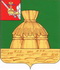 АДМИНИСТРАЦИЯ НИКОЛЬСКОГО МУНИЦИПАЛЬНОГО РАЙОНАПОСТАНОВЛЕНИЕг. НикольскВ соответствии с пунктом 6 части 1, части 4 статьи 14 Федерального закона от 06 октября 2003 года № 131-ФЗ «Об общих принципах организации местного самоуправления в Российской Федерации», статьей 14 Жилищного кодекса Российской Федерации, статьей 7 Закона Вологодской области от 29 июня 2005 года № 1306-0З «О порядке определения размера дохода и стоимости имущества в целях признания граждан малоимущими и предоставления им по договорам социального найма жилых помещений муниципального жилищного фонда», руководствуясь пунктом «в» части 1 статьи33 Устава Никольского муниципального района, на основании постановления администрации Никольского муниципального района от 30 апреля 2019 года №357 «Об установлении размера учетной нормы площади жилого помещения и размера нормы предоставления общей площади жилого помещения по договору социального найма на территории сельских поселений Никольского муниципального района» администрация Никольского муниципального районаПОСТАНОВЛЯЕТ:1. Установить на территориях сельских поселений, входящих в состав Никольского муниципального района, расчетный показатель рыночной стоимости приобретения жилья по норме предоставления жилья по договорам социального найма на 2022 год для одиноких граждан, для семьи из двух и более человек на каждого члена семьи в размере 37 000 рублей.2. Настоящее постановление вступает в силу после его официального опубликования в районной газете «Авангард», подлежит размещению на официальном сайте администрации Никольского муниципального района в информационно-телекоммуникационной сети «Интернет» и распространяется на правоотношения, возникшие с 01 января 2022 года.Руководитель  администрацииНикольского муниципального района                                                                           А.Н. Баданина           2022 года                                      №                                  